PROINTEPO – SŠ, ZŠ a MŠ s.r.o.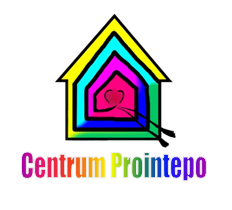 PŘIHLÁŠKASTUDIUM PRO ASISTENTY PEDAGOGA(akreditace č.j. MSMT-569/2019-1-134)TERMÍN KURZU: 4-6-2022Účastník kurzu Jméno a Příjmení (titul)		Datum narození	Adresa trvalého bydliště	ZaměstnavatelKontaktní telefonKontaktní e-mail